Сумська міська радаВиконавчий комітетРІШЕННЯЗ метою забезпечення раціонального використання водних ресурсів, зменшення втрат питної води підчас її виробництва, транспортування  та розподілення, оптимізації собівартості послуг з централізованого водопостачання та водовідведення, на підставі звернення ПУБЛІЧНОГО АКЦІОНЕРНОГО ТОВАРИСТВА «СУМИХІМПРОМ» (лист від 13.08.2018 р. № 06-2577) щодо затвердження поточних індивідуальних технологічних нормативів використання питної води, розроблених Сумським державним університетом, відповідно до статті 40 Водного кодексу України, статті 29 Закону України  «Про питну воду та питне водопостачання», наказу Державного комітету України з питань житлово-комунального господарства від 15 листопада 2004 року № 205 «Про затвердження Порядку розроблення та затвердження технологічних нормативів використання питної води», наказу Міністерства регіонального розвитку, будівництва та житлово-комунального господарства України від 25 червня 2014 року № 179 «Про затвердження Порядку розроблення та затвердження технологічних нормативів використання питної води підприємствами, які надають послуги з централізованого водопостачання та/або водовідведення», керуючись  частиною 1 статті 52 Закону України «Про місцеве самоврядування в Україні», виконавчий комітет Сумської міської ради ВИРІШИВ: 	1. Затвердити поточні індивідуальні технологічні нормативи використання питної води для ПУБЛІЧНОГО АКЦІОНЕРНОГО ТОВАРИСТВА «СУМИХІМПРОМ», що додаються, строком на п’ять років.	2. Контроль за виконанням даного рішення покласти на заступника міського голови з питань діяльності виконавчих органів ради згідно з розподілом обов’язків.Міський голова								О.М. ЛисенкоВолков В.М.  т. 683-513Надіслати: ПАТ «Сумихімпром» Додатокдо рішення виконавчого комітетувід                          № Поточні ІТНВПВ технологічних витрат і втрат у водопровідно-каналізаційному господарстві ПАТ «СУМИХІМПРОМ» Табл. АПродовження додаткаПоточні ІТНВПВ технологічних витрат і втрат у водопровідно-каналізаційному господарстві ПАТ «СУМИХІМПРОМ»(Q під. - 216,572 тис. м3/рік, Q пр.ст. - 25,952 тис. м3/рік)Табл. БДиректор виконавчий  ПАТ «СУМИХІМПРОМ»			В.М. ВолковЛИСТ УЗГОДЖЕННЯдо проекту рішення виконавчого комітету Сумської міської ради«Про затвердження поточних індивідуальних технологічних нормативів використання питної води ПУБЛІЧНОГО АКЦІОНЕРНОГО ТОВАРИСТВА «СУМИХІМПРОМ»Проект рішення підготовлений з урахуванням вимог Закону України «Про доступ до публічної інформації» та Закону України «Про захист персональних даних»								В.М. Волков								________________2018р.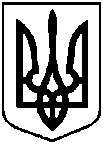 Проект оприлюднено«____»_______2018 р.від                                 №Про затвердження поточних індивідуальних технологічних нормативів використання питної води ПУБЛІЧНОГО АКЦІОНЕРНОГО ТОВАРИСТВА «СУМИХІМПРОМ»№з/пСкладові поточного індивідуального технологічного нормативу використання питної водиОд. виміруІТНВПВІ.Технологічні витрати води1Технологічні витрати води у водопровідному господарстві, у т.ч.:м3/тис. м3піднятої води109,951.1Технологічні витрати води на виробництво питної водим3/тис. м3піднятої води98,371.2Технологічні витрати води на транспортування і постачання питної водим3/тис. м3піднятої води9,001.3Технологічні витрати на допоміжних об’єктахм3/тис. м3піднятої води-1.4Витрати води на господарсько-побутові потреби працівниківм3/тис. м3піднятої води2,371.5Витрати на утримання зон санітарної охороним3/тис. м3піднятої води0,212Технологічні витрати води у каналізаційному господарстві, у т.ч.:м3/тис. м3прийнятих стоків9,232.1Технологічні витрати питної води на відведення (збір та транспортування) стічних водм3/тис. м3прийнятих стоків-2.2Технологічні витрати питної води на очищення стічних вод і обробку осадівм3/тис. м3прийнятих стоків-2.3Витрати води на питні та господарсько-побутові потреби працівників м3/тис. м3прийнятих стоків9,232.4Витрати води на утримання території очисних споруд водовідведення у належному санітарному станім3/тис. м3прийнятих стоків-ІІВтрати і не обліковані втрати водим3/тис. м3піднятої води274,611Втрати водим3/тис. м3піднятої води205,132Необліковані втрати питної водим3/тис. м3піднятої води69,48№з/пСкладові поточного ІТНВПВІТНВПВ,м3/тис. м3Витрати води,м3/рікІ.Технологічні витрати води1Технологічні витрати води у водопровідному господарстві, у т.ч.:109,9523812,81.1Технологічні витрати води на виробництво питної води98,3721305,81.2Технологічні витрати води на транспортування і постачання питної води9,001948,01.3Технологічні витрати на допоміжних об’єктах--1.4Витрати води на господарсько-побутові потреби працівників2,37513,31.5Витрати на утримання зон санітарної охорони0,2145,72Технологічні витрати води у каналізаційному господарстві, у т.ч.:9,23239,52.1Технологічні витрати питної води на відведення (збір та транспортування) стічних вод--2.2Технологічні витрати питної води на очищення стічних вод і обробку осадів--2.3Витрати води на питні та господарсько-побутові потреби працівників 9,23239,52.4Витрати води на утримання території очисних споруд водовідведення у належному санітарному стані--ІІВтрати і не обліковані втрати води274,6159471,01Втрати води, у т. ч.205,1344425,61.1.Витоки при підйомі і очищені--1.2.Витоки води з трубопроводів при аваріях37,578137,51.3.Сховані витоки води з трубопроводів111,1924080,71.4.Витоки води з ємнісних споруд7,231566,01.5.Витоки води через нещільності арматури18,624031,82Необліковані втрати питної води, у т. ч.:69,4815045,42.1.Втрати води, які не обліковані засобами вимірювальної техніки 51,0111045,8  2.2.Втрати, пов’язані з невідповідністю норм водоспоживання  фактичній кількості спожитої води5,601212,82.3.Втрати, пов’язані з несанкціонованим розбором води з мережі12,002598,92.4.Технологічні втрати на протипожежні цілі0,87187,9Виконавчий директор ПАТ «СУМИХІМПРОМВ.М. ВолковДиректор  юридичного департаменту ПАТ«СУМИХІМПРОМТ.О. ФантаДиректор департаменту інфраструктури  міста Г.І. ЯременкоЗаступник міського голови з питань діяльності виконавчих органів ради                     О.І. ЖурбаНачальник правового управлінняО.В. Чайченко Заступник  міського голови, керуючий справами виконавчого комітету   С.Я. Пак